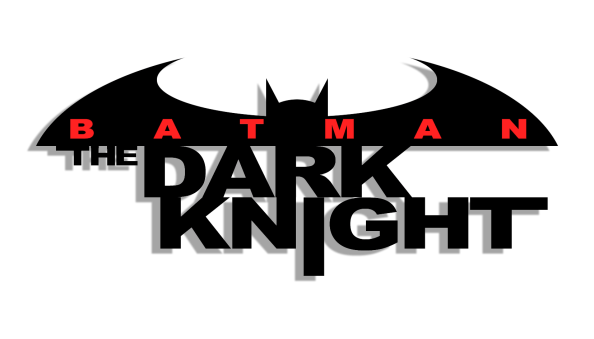 Batman: The Dark Knight [Volume 1]Issues: 		5 [Ongoing series]Date: 		January - October 2011Collected edition:Batman: The Dark Knight: Golden Dawn	(#1-5).Batman: The Dark Knight [Volume 2]Issues:		29 [Ongoing series]Date: 		November 2011 - May 2014This run also includes:#0		(2012);#23.1-23.4	(2013);1 Annual	(2013).Collected editions:Vol. 1: Knight Terrors				 (#1-8);Batman: Night Of The Owls			 (#9);Vol. 2: Cycle of Violence 			(#10-15, #0);DC Comics The New 52 Villains Omnibus 	(#23.1-23.4);Batgirl: Wanted 				(#23.1);Vol. 3: Mad 					(#16-21);Vol. 4: Clay 					(#22-29);Catwoman: Gotham Underground 		(#23.4).